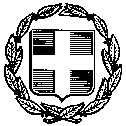 ΕΛΛΗΝΙΚΗ ΔΗΜΟΚΡΑΤΙΑ                                                          	 Πολύγυρος  07.04.2020ΙΑΤΡΙΚΟΣ ΣΥΛΛΟΓΟΣ ΧΑΛΚΙΔΙΚΗΣ      				Αριθ.Πρωτ.:345 ΤΑΧ. Δ/ΝΣΗ: ΜΟΥΣΕΙΟΥ 3						ΤΑΧ. ΚΩΔ. 63100 ΠΟΛΥΓΥΡΟΣ                                ΤΗΛ.& FAX:2371024844                                                 	                                                                                    Αγαπητοί Συνάδερφοι.Πρόσφατα αναρτήθηκε στη Διαύγεια η πρόσκληση εκδήλωσης ενδιαφέροντος για τη συμμετοχή στη δράση: «Ειδικό πρόγραμμα τηλεκατάρτισης με πιστοποίηση για επιστήμονες πληττόμενους από τον Covid-19 που εντάσσονται στους 6 βασικούς επιστημονικούς κλάδους της χώρας βάσει ΚΑΔ οριζόμενων από το Υπουργείο Οικονομικών». Οι Ιατροί συμπεριλαμβάνονται στους παραπάνω κλάδους και είναι δικαιούχοι συμμετοχής στο πρόγραμμα.Σκοπός της δράσης είναι η ενίσχυση των επιστημόνων με προσόντα και δεξιότητες, που θα αναβαθμίσουν την ποιότητα και την παραγωγικότητα της εργασίας τους.Οι συγκεκριμένες επαγγελματικές ομάδες θα τύχουν άμεσης υποστήριξης λόγω της μείωσης της επαγγελματικής τους ύλης που προκλήθηκε από την πανδημία του COVID-19.Η δράση θα υλοποιηθεί με το σύστημα επιταγής κατάρτισης (training voucher) που περιλαμβάνει:1. Υλοποίηση προγράμματος επαγγελματικής κατάρτισης διάρκειας 100 διδακτικών ωρών 2. Πιστοποίηση γνώσεων και δεξιοτήτων από ειδικά διαπιστευμένους φορείς, η οποία χορηγείται κατόπιν εξετάσεων, που διεξάγονται μετά από την ολοκλήρωση της παρακολούθησης του ανωτέρω προγράμματος επαγγελματικής κατάρτισης.Τις υπηρεσίες επαγγελματικής κατάρτισης θα παρέχουν αδειοδοτημένα Κέντρα Δια βίου Μάθησης (Κ.Δ.Β.Μ.) και η τηλεκατάρτιση θα υλοποιηθεί μεσω Ολοκληρωμένου Πληροροφοριακού Συστήματος Τηλεκατάρτισης. Επίσης, οι πάροχοι κατάρτισης θα μεριμνήσουν για την προετοιμασία των ωφελουμένων, αναφορικά με τη συμμετοχή τους σε εξετάσεις πιστοποίησης από αρμόδιους φορείς πιστοποίησης.Η πιστοποίηση θα διενεργηθεί από Φορείς Πιστοποίησης, νομικά πρόσωπα αστικού ή εμπορικού δικαίου, που είναι διαπιστευμένοι κατά ISO /IEC 17024.Κάθε δικαιούχος:α) με την ενεργοποίηση της εισόδου του στο πρόγραμμα κατάρτισης θα λάβει προκαταβολή 400€,β) με την ολοκλήρωση του προγράμματος κατάρτισης, ανεξαρτήτως της συμμετοχής στις συνδεόμενες με αυτό υπηρεσίες πιστοποίησης γνώσεων και δεξιοτήτων, θα λάβει το υπόλοιπο εκπαιδευτικό επίδομα, ύψους 200€.Το σύνολο του εκπαιδευτικού επιδόματος είναι 600€, το οποίο είναι αφορολόγητο, ακατάσχετο και μη συμψηφιστέο ενώ η συμμετοχή στις εξετάσεις πιστοποίησης γνώσεων και δεξιοτήτων είναι προαιρετική, χωρίς οικονομική επιβάρυνση για τους συμμετέχοντες.Η δράση θα πραγματοποιηθεί σε όλες τις Περιφέρειες της χώρας και το φυσικό αντικείμενό της θα πρέπει να έχει ολοκληρωθεί έως τις 31.05.2020 και το οικονομικό μέχρι τις 30.07.2020.ΔΙΑΔΙΚΑΣΙΑ ΥΠΟΒΟΛΗΣ ΑΙΤΗΣΗΣ ΣΥΜΜΕΤΟΧΗΣΚάθε ενδιαφερόμενος, προκειμένου να συμμετέχει στην παρούσα δράση, έχει τις εξής εναλλακτικές δυνατότητες:Διαδικασία Α1. Να συμπληρώσει και να υποβάλει ο ίδιος σε ηλεκτρονική μορφή, μέσω διαδικτύου, κάνοντας χρήση των κωδικών taxisnet που διαθέτει, στο Π.Σ. ΕΡΓΑΝΗ (https://elearning.yeka.gr), τη φόρμα «Ηλεκτρονική Αίτηση Συμμετοχής» (Παράρτημα I της παρούσας). Εφιστάται η προσοχή των ενδιαφερόμενων στη συμπλήρωση όλων των απαιτούμενων πεδίων της Αίτησης συμμετοχής. Σημειώνεται ότι η «Ηλεκτρονική Αίτηση συμμετοχής επέχει θέση Υπεύθυνης Δήλωσης και ότι δεν θα δίνεται η δυνατότητα διόρθωσης των στοιχείων της αίτησης συμμετοχής μετά την υποβολή αυτής στο περιβάλλον του Π.Σ. ΕΡΓΑΝΗ (https://elearning.yeka.gr ).2. Να συμπληρώσει τα στοιχεία του τραπεζικού λογαριασμού (IBAN, Τράπεζα), στον οποίο και θα καταβληθεί το εκπαιδευτικό επίδομα για τη συμμετοχή στο πρόγραμμα τηλεκατάρτισης.3. Να επιβεβαιώσει τα στοιχεία επικοινωνίας του και να συμπληρώσει υποχρεωτικά τη διεύθυνση ηλεκτρονικού ταχυδρομείου (e-mail)4. Να επιλέξει το αντικείμενο κατάρτισης που επιθυμεί μεταξύ των δέκα προτεινόμενων αντικειμένων5. Να διαφυλάξει το αποδεικτικό υποβολής της αίτησής του, το οποίο αναγράφει τον «Κωδικό Αριθμό Υποβολής Αίτησης Συμμετοχής» (ΚΑΥΑΣ), καθώς και την ακριβή ημερομηνία και ώρα υποβολής της. Ο κωδικός ΚΑΥΑΣ είναι αυστηρά προσωπικός και μοναδικός για κάθε αίτηση συμμετοχής, χορηγείται αυτόματα από το πληροφοριακό σύστημα ΕΡΓΑΝΗ με την υποβολή της, αποτελεί το αποδεικτικό της υποβολής της και χρησιμοποιείται αντί για το ονοματεπώνυμο του αιτούντος σε όλα τα έγγραφα (Μητρώα, πίνακες, επιταγή κατάρτισης, κ.ά.) που δημοσιεύονται στο πλαίσιο της παρούσας. Για την περίπτωση απώλειας του αποδεικτικού υποβολής της αίτησης, η ΕΥ ΕΔ ΕΣΠΑ ΥΠΕΚΥΠ θα αναρτήσει σχετική οδηγία στο Π.Σ. ΕΡΓΑΝΗ ( https://elearning.yeka.gr ).ΠΡΟΣΟΧΗ Η προθεσμία υποβολής της εκδήλωσης ενδιαφέροντος των ωφελουμένων με την υπό στοιχείο Α διαδικασία αρχίζει την Πέμπτη 9 Απριλίου 2020 και λήγει την Πέμπτη 16 Απριλίου και ώρα 23:59.Διαδικασία ΒΝα εκδηλώσει το ενδιαφέρον του για τη συμμετοχή του στη Δράση ως ακολούθως: Nα εξουσιοδοτήσει μέσω τυποποιημένης εξουσιοδότησης (Παράρτημα ΙΙ), απευθείας τον πάροχο κατάρτισης της επιλογής του, ο οποίος πρέπει να έχει συμπεριληφθεί υποχρεωτικά στο Μητρώο Παρόχων της παρούσας Δράσης, προκειμένου ο πάροχος κατάρτισης, αντί του ιδίου του παρέχοντα την εξουσιοδότηση, κατ’ εντολή και για λογαριασμό του να πράξει τα εξής:Α) Να συμπληρώσει στο περιβάλλον του Π.Σ. ΕΡΓΑΝΗ (https://elearning.yeka.gr), με τη χρήση των κωδικών taxisnet που ο ίδιος ο πάροχος κατάρτισης διαθέτει ως επιχείρηση, τα ακόλουθα στοιχεία του ωφελούμενου (σύμφωνα με το παράρτημα VII):1. το ΑΦΜ του ωφελουμένου, το επώνυμο, το όνομα και το κύριο ΚΑΔ που είναι ήδη ενταγμένος. Το ΠΣ ΕΡΓΑΝΗ κατά τη διαδικασία υποβολής της αίτησης θα αναλαμβάνει τη διασταύρωση των στοιχείων.2. στοιχεία του τραπεζικού λογαριασμού (IBAN, Τράπεζας), στον οποίο και θα καταβληθεί το εκπαιδευτικό επίδομα για τη συμμετοχή στο πρόγραμμα τηλεκατάρτισης.3. στοιχεία επικοινωνίας του και να συμπληρώσει υποχρεωτικά τη διεύθυνση ηλεκτρονικού ταχυδρομείου (e-mail).4. Να υποβάλλει το αντικείμενο κατάρτισης που ο ωφελούμενος επιθυμεί μεταξύ των δέκα προτεινόμενων αντικειμένων.5. Να διαφυλάξει το αποδεικτικό υποβολής της αίτησής του, το οποίο αναγράφει τον «Κωδικό Αριθμό Υποβολής Αίτησης Συμμετοχής» (ΚΑΥΑΣ), καθώς και την ακριβή ημερομηνία και ώρα υποβολής της, κατά τα ως άνω αναφερόμενα.Β) Να χρησιμοποιήσει τον «Κωδικό Αριθμό Υποβολής Αίτησης Συμμετοχής» (ΚΑΥΑΣ) προκειμένου να προβεί απευθείας στην ενεργοποίηση της επιταγής κατάρτισης, σύμφωνα με τα αναφερόμενα στη διαδικασία που περιγράφεται στο Κεφ 10.2.1 της παρούσας.Επισημαίνεται ιδιαίτερα ότι ο ωφελούμενος πρέπει να επιλέξει υποχρεωτικά μία από τις δύο διαδικασίες. Σε περίπτωση ήδη υποβεβλημένης εκδήλωσης ενδιαφέροντος, είτε με την υπό στοιχείο Α είτε με την υπό στοιχείο Β διαδικασία, το σύστημα Π.Σ. ΕΡΓΑΝΗ (https://elearning.yeka.gr ) δεν θα δέχεται υποβολή δεύτερης εκδήλωσης ενδιαφέροντος.ΠΡΟΣΟΧΗΗ προθεσμία υποβολής της εκδήλωσης ενδιαφέροντος των ωφελουμένων με την υπό στοιχείο Β διαδικασία αρχίζει από Πέμπτη 9 Απριλίου 2020 και λήγει την Δευτέρα 20 Απριλίου 2020 και ώρα 15:00.ΑΝΤΙΚΕΙΜΕΝΑ ΤΗΛΕΚΑΤΑΡΤΙΣΗΣ​1. Προστασία προσωπικών δεδομένων (GDPR/DPO)Προστασία προσωπικών δεδομένων (GDPR/DPO) (Γενικές διατάξεις, Ευρωπαϊκό και Εθνικό
νομικό πλαίσιο/ Αρχές επεξεργασίας δεδομένων/ Υπεύθυνοι επεξεργασίας και Εκτελούντες
την επεξεργασία/ Μεταφορά προσωπικών δεδομένων σε τρίτες χώρες-διεθνείς
οργανισμούς/ Ανεξάρτητες αρχές επίβλεψης/ Ειδικές περιπτώσεις επεξεργασίας/ Ηγεσία
συμμόρφωση και πρότυπα)Βασικές Έννοιες Ασφάλειας Συστημάτων ΠληροφορικήςΠαρουσίαση και ανάλυση Βασικών Θεμάτων ΔικτύωνΑσφάλεια Συστημάτων Πληροφορικής, παραδείγματα και εφαρμογέςΑυθεντικοποίηση& Κρυπτογράφηση συστημάτων πληροφορικήςΑσφάλεια Εφαρμογών, Συστημάτων & ΔεδομένωνΔιαδικτυακή συνεργασία.2. Δημόσιοι Ηλεκτρονικοί ΔιαγωνισμοίΨηφιακή Υπογραφή, έκδοση, διαδικασίες και ασφάλειαΝομοθεσία Δημοσίων Συμβάσεων, Βασικοί Ορισμοί Του Ν. 4412/2016Σημαντικές Πλευρές Και Καινοτομίες Του Ν. 4412/2016Ανάθεση Δημοσίων Έργων, Εκτέλεση Δημοσίων ΈργωνΈννομη Προστασία Κατά Τη Σύναψη Δημοσίων ΣυμβάσεωνΗλεκτρονικοί Διαγωνισμοί, Προετοιμασία για τη Διαδικασία Υποβολής Ηλεκτρονικών ΠροσφορώνΤρόπος Και Διαδικασία Υποβολής Ηλεκτρονικών ΠροσφορώνΔιαχείριση Εκτέλεσης Έργου, Χρονοδιάγραμμα, Διαχείριση ΚόστουςΠρόγραμμα Ποιότητας Έργου, Σχέδιο Υγείας Και Ασφάλειας, Μητρώο Έργου.3. Ηλεκτρονικό Εμπόριο-Ηλεκτρονικές Συναλλαγές με σύγχρονα λογισμικά και εργαλείαΗ εξέλιξη του ηλεκτρονικού εμπορίου στο ΊντερνετΕργαλεία επεξεργασίας εικόνας και βίντεοΕργαλεία ανάπτυξης Συστημάτων Ηλεκτρονικού Εμπορίου (E-shop)Ηέννοιατου Search Engine OptimizationΗλεκτρονικέςσυναλλαγέςΒασικές αρχές της ασφάλειας προσωπικών δεδομένων και της ασφάλειας των ηλεκτρονικών συναλλαγώνΤο νομοθετικό πλαίσιο στην περίπτωση του ηλεκτρονικού εμπορίου.4. Βασικές Ψηφιακές Δεξιότητες σε λογισμικά της πλέον πρόσφατης περιόδουΧρήση H/Y και Διαχείριση ΑρχείωνΕπεξεργασία κειμένουΥπολογιστικά ΦύλλαΔιαδίκτυο – Ηλεκτρονικό ταχυδρομείοΠαρουσιάσειςΒάσεις Δεδομένων5. Σύγχρονες ψηφιακές εφαρμογές/ Ψηφιακή υπογραφή – Ψηφιακά πιστοποιητικά – Ψηφιακή ανταπόκριση με το δημόσιο/ Τηλεργασία & ΤηλεδιάσκεψηΒασικές λειτουργίες σύγχρονων Ψηφιακών Εφαρμογών Τ.Π.Ε.Απόκτηση ψηφιακής υπογραφής – ψηφιακά πιστοποιητικά – ψηφιακή ανταπόκριση με το δημόσιοΤεχνικές για την ορθή διαχείριση χρόνουΗλεκτρονική οργάνωση γραφείου με σύγχρονες τεχνολογικές εφαρμογέςΗ έννοια της τηλεργασίαςΠαρουσίαση Λειτουργιών Συστημάτων Τηλεργασίας & Τηλεδιάσκεψης6. Τεχνικός προγραμματισμού έξυπνων κτιρίων (SMART BUILDINGS)Περιβαλλοντικοί όροι τεχνικών και άλλων έργων υποδομήςΝομοθεσία και πρότυπα για την περιβαλλοντική ευαισθητοποίησηΔημιουργία “πράσινου προφίλ”Εύρεση πόρων χρηματοδότησης για περιβαλλοντικά έργαΤεχνικές και τεχνολογίες ανακύκλωσης ειδικών ανακυκλώσιμων υλικώνΚίνητρα επεξεργασίας και αξιοποίησης αποβλήτων με νέες τεχνολογίεςΣημασία του ΒΙΜ για τη μελέτη και κατασκευή τεχνικών έργωνΤο ΒΙΜ ως εργαλείο για τους εργολήπτες-κατασκευαστέςΤο BIM ως εργαλείο για υπεργολάβους προμηθευτέςΠαρουσίαση του REVIT ως εφαρμογή του ΒΙΜΑρχές δικτύων επικοινωνιών, ΔιαλειτουργικότηταΣυστήματα “έξυπνων” εφαρμογώνΣύστημα διαχείρισης κτιρίου – BMS7. Διαχείριση έργων & Διαδικτυακή ΣυνεργασίαΧρήση ΗΥ& Διαχείριση ΑρχείωνΥπηρεσίες ΔιαδικτύουΑσφάλεια Πληροφοριακών ΣυστημάτωνΔιαδικτυακή ΣυνεργασίαΠρογραμματισμός έργου Εργαλεία διαχείρισης έργων, Δημιουργία έργου, Εργασίες/δραστηριότητες (tasks), Πόροι και κόστηΥπολογιστικά Φύλλα, Χρηματοοικονομική Χρήση (Μορφοποίηση, Τύποι και Συναρτήσεις, Γραφήματα, Ανάλυση, Επικύρωση και Έλεγχος, Βελτίωση Παραγωγικότητας, Συνεργατική Επεξεργασία)Πρακτικές DEVOPS8. Σύγχρονες εκπαιδευτικές τεχνικές σε ψηφιακό περιβάλλονΤο Θεωρητικό πλαίσιο – Οι Αρχές και οι Ομάδες ΣτόχοιΑνάλυση αναγκών & Σχεδιασμός προγραμμάτωνΕκπαιδευτικές Μέθοδοι και ΤεχνικέςΨηφιακά Εκπαιδευτικά Μέσα και ΥποδομέςΧρήση Καινοτόμων Εργαλείων και Σύγχρονων ΤεχνολογιώνΧρήση ΗΥ & Διαχείριση ΑρχείωνΥπηρεσίες ΔιαδικτύουΑσφάλεια Πληροφοριακών ΣυστημάτωνΔιαδικτυακή ΣυνεργασίαΠληροφορικός ΓραμματισμόςΤΠΕ στην Εκπαίδευση9. Μέτρα πρόληψης και ελέγχου λοιμώξεων που σχετίζονται με χώρους παροχής φροντίδας υγείαςΕπικαιροποίηση των γνώσεων που αφορούν τις λοιμώξεις σε Μονάδες Υγείας, τα δίκτυα επιτήρησης και ελέγχου αυτών, τους τρόπους εξάπλωσης αναδυομένων ή/και νεοεμφανιζομένων λοιμωδών νοσημάτων και τη σχέση τους με τη Δημόσια Υγεία.Μικροβιακή αντοχή και πολυανθεκτικότητα των μικροβίων, νεότερες διαγνωστικές μέθοδοι διερεύνησης αυτών. Ορθολογική χρήση των αντιβιοτικών στο χώρο των Μονάδων Υγείας και στην κοινότητα και η επίδραση της στην αύξηση των λοιμώξεων.Κυριότεροι τύποι λοιμώξεων στις Μονάδες Υγείας και κατανομή αυτών ανάλογα με το χώρο νοσηλείας, τις ειδικές ομάδες ασθενών ή την υποκείμενη νόσο.Πληροφόρηση και κατανόηση του νομικού πλαισίου για το ρόλο, τις αρμοδιότητες και τη λειτουργία της Επιτροπής Επιτήρησης Λοιμώξεων.Τα μέτρα πρόληψης των Λοιμώξεων και τα εργαλεία συμμόρφωσης των επαγγελματιών
υγείας, σε όλο το εύρος του περιβάλλοντος των Μονάδων Υγείας.Η επίπτωση των Λοιμώξεων στις Μονάδες Υγείας στη διασφάλιση της ποιότητας της φροντίδας υγείας και στο οικονομικό κόστος.10. Χρήση τεχνικών και εργαλείων προώθησης μέσα από τη χρήση μέσων κοινωνικής δικτύωσης (Social Media Marketing) με σύγχρονα εργαλεία και Mobile εφαρμογές.Ανάλυση και παρουσίαση επιχειρηματικών μοντέλων ιστοσελίδωνSWOT, Ανάλυση εσωτερικού και εξωτερικού περιβάλλοντοςΠεριγραφή έρευνας αγοράς και τα στάδια υλοποίησηςΤρόποι προβολής μίας ιστοσελίδας μέσω ενός ολοκληρωμένου πλάνου marketingΠροϋποθέσεις επιτυχίας μέσα από την χρήση Social Media MarketingΠαρουσίαση και ανάλυση του τρόπου αύξησης των Followers στα social mediaΑνάλυση ενός τακτικού πλάνου επικοινωνίας μέσα από τα Social MediaMobile εφαρμογέςΚατεβάστε την Πρόσκληση για το πρόγραμμαhttps://diavgeia.gov.gr/decision/view/ΨΣ2246ΜΤΛΚ-ΞΙΩ?inline=trueΓια περισσότερες διευκρινίσεις μπορείτε να απευθυνθείτε στους λογιστές σας ή στον Πάροχο Κατάρτισης (ΚΕΚ), που εσείς έχετε επιλέξει για την τηλεκατάρτισή σας.Συντάκτης :  Ο Αντιπρόεδρος Δ.Σ. Παπαγεωργίου Βασίλειος.Ο ΠΡΟΕΔΡΟΣ                                                                                   Ο ΓΕΝ.ΓΡΑΜΜΑΤΕΑΣΠΥΡΠΑΣΟΠΟΥΛΟΣ ΜΑΡΙΟΣ                                                          ΤΣΑΛΑΜΑΣ  ΧΡΗΣΤΟΣ